FORMULARË PËR ANËTARËSIM NË OFKDOKUMENTET E DORËZUARAData e dorëzimit të aplikacionit ____________Nënshkrimi i aplikuesit*__________________	   Nënshkrimi i zyrtarit të OFK-së_________________* Me nënshkrimin tim, deklarojë se këto të dhëna janë të sakta  dhe për këto të dhëna mbaj përgjegjësi penale dhe civile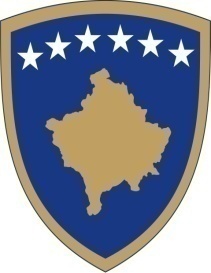 REPUBLIKA E KOSOVËSRepublika Kosovo - Republic of KosovoODA E FARMACISTËVE TË KOSOVËS
Komora Farmaceuta KosovaKosova Chamber of Pharmacists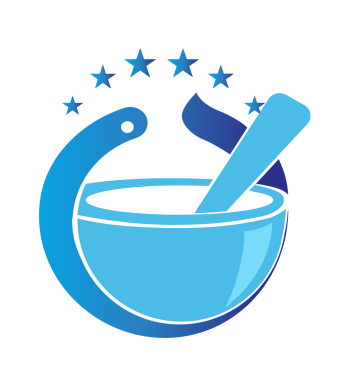 EmriNr Licences (nese posedohet)Nr Licences (nese posedohet)MbiemriInstutcioni i DiplomimitInstutcioni i DiplomimitNr. PersonalNr DiplomësNr DiplomësVendbanimiData e lëshimit diploimësData e lëshimit diploimësData dhe vendi i LindjesVendi i diplomimitVendi i diplomimitShtetësiaPlotësohet vetëm nga specialistëtLloji i specializimitEmaili dhe nr telefonitPlotësohet vetëm nga specialistëtData e specializimitKopja e letërnjoftimit (kopja e noterizuar e lejeqendrimit për shtetas jo-kosovar) Kopja e diplomës e noterizuar, (diplomat jashtë shtetit, vendimi i nostrifikimi i noterizuar nga MASHT)                         Kopja e noterizuar e Licencës (kopja e noterizuar e licencës e shtetit shtetas i të cilit është, ose kopja e noterizuar e lejes së punës nga MSH e Kosovës nëse posedohet) Dy Fotografi                                                                                 Pagesa e taksës administrative për anëtrësim                          